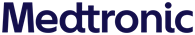 Cirúrgica MédicaSoluções para Tratamento Renal60 Middletown AvenueNorth Haven, CT 06473www.medtronic.comFormulário de Confirmação do ClienteURGENTE: RECALL DE DISPOSITIVO MÉDICO Kit de Cateter Crônico Palindrome™ 14,5 Fr/Ch (4,8 mm) x 23 (8888145015)Referência incorreta ao Comprimento do Cateter no rótulo - 4 (quatro) lotes afetados Nome da Conta: Número da Conta do Hospital: Endereço: Cidade, Estado, Código Postal: Nº de Referência da Medtronic: FA1355Somente para o preenchimento dos Clientes Medtronic - Preencha todos os campos abaixo e devolva todas as páginas imediatamente, mesmo caso não tenha nenhuma unidade do produto dos lotes afetados para devolver. Ao assinar este formulário, eu confirmo que li a Carta de Notificação de Recall de Dispositivo Médico Urgente, datada de agosto de 2023, enviada pela Medtronic e relacionada ao produto Kit de Cateter Crônico Palindrome™ 14,5 Fr/Ch (4,8 mm) x 23 cm (Registro Anvisa n° 10349000366), e que adotei as providências nela descritas. Por favor, preencha e assine o formulário conforme indicado abaixo e envie-o por e-mail para rs.fcasurgilatamssc@medtronic.com e jessica.p.bautista@medtronic.com Nome do Cliente (Impresso): 		Data: 	(Nome, Sobrenome)Cargo do Cliente (Impresso): 	Assinatura do Cliente (Tinta/à mão): 		Telefone: 	Preencha abaixo a quantidade de unidades de produtos de lotes afetados que você possui em seu estoque existente e que será devolvida. Indique N/A se você não possui nenhum produto para devolver.Instruções para Devolução: Identifique e coloque em quarentena todas as unidades dos produtos Kits de Cateter Crônico Palindrome™ 14,5 Fr/Ch (4,8 mm) x 23 cm não utilizados dos lotes afetados.Se o produto adquirido diretamente da Medtronic: Entre em contato com o Representante Medtronic para iniciar o processo de devolução e inclua o Número de Referência da Medtronic FA1355.O crédito pelo produto afetado não utilizado devolvido será enviado com base no Nº RGA.Se o produto foi adquirido de um distribuidor, entre em contato diretamente com o seu distribuidor para providenciar a devolução do produto.Em caso de dúvidas, entre em contato com seu Representante de Vendas Medtronic.Nota: Os lembretes deste aviso podem continuar a ser enviados até que uma resposta seja recebida. Caso haja algum campo no formulário que você desconheça ou sobre o qual você não possua informações, escreva “N/A” ou cancele o espaço com uma linha. Os campos de nome, assinatura, data e país sempre devem ser preenchidos. Observe que os formulários com espaços em branco não são aceitos como válidosNúmero do ProdutoNúmero do LoteQtde em mãos para devolução (unidades)Número da Invoice88881450152221700131888814501522242002338888145015223040027288881450152230400271